Министерство здравоохранения Российской ФедерацииГосударственное бюджетное образовательное учреждениевысшего профессионального образования «МОСКОВСКИЙ ГОСУДАРСТВЕННЫЙ МЕДИКО-СТОМАТОЛОГИЧЕСКИЙ УНИВЕРСИТЕТ ИМЕНИ А.И. ЕВДОКИМОВА» ГБОУ ВПО МГМСУ им. А.И. Евдокимова Минздрава РоссииПРОГРАММА ГОСУДАРСТВЕННОЙ ИТОГОВОЙ АТТЕСТАЦИИ Цель и задачи программы Перечень планируемых результатов обучения при проведении аттестацииОбучающийся, освоивший программу ординатуры, должен обладать следующими компетенциями:Трудоемкость аттестации и виды учебной работыСодержание программы государственного экзаменаГосударственная итоговая аттестация отражает образовательный уровень выпускника, свидетельствующий о наличии у него способностей и готовности самостоятельно решать на современном уровне задачи профессиональной деятельности, компетентно излагать специальную информацию, научно аргументировать и защищать свою точку зрения.Государственный экзамен проводится в форме междисциплинарного экзамена, который включает разделы нескольких дисциплин (модулей) образовательной программы, результаты освоения которых имеют определяющее значение для профессиональной деятельности выпускников. Содержание государственного экзамена.Порядок проведения государственной итоговой аттестацииПеред государственным экзаменом проводится консультация обучающихся по вопросам, включенным в программу государственного экзамена.Государственный экзамен проводится устно. Государственный экзамен проводится в два этапа.1 этап – Аттестационное итоговое тестирование. Тест содержит 100 заданий в тестовой форме, отражающих теоретические компетентности программы обучения. Тесты представлены тремя видами заданий: несколько вариантов ответов, из которых один является верным; несколько вариантов ответов, из которых несколько являются верными; определение правильной последовательности в тесте, которая наиболее полно отвечает всем условиям задания. 2 этап – Итоговое собеседование. Оценка уровня клинической подготовленности выпускника. Для проведения используются комплект экзаменационного задания. В комплекте задания представлена вся информация о болезни (болезнях), которые подлежат диагностике и лечению. При формировании расписания устанавливаются перерывы между этапами государственного экзамена продолжительностью не менее 7 календарных дней.Председатель государственной экзаменационной комиссии назначается из числа лиц, не работающих в Университете, имеющих ученую степень доктора наук (в том числе ученую степень, присвоенную за рубежом и признаваемую в Российской Федерации) и/или ученое звание профессора соответствующего профиля, либо представителей органов государственной власти Российской Федерации, органов государственной власти субъектов Российской Федерации и органов местного самоуправления в сфере охраны здоровья.В состав государственной экзаменационной комиссии включаются не менее 5 человек из числа лиц, относящихся к профессорско-преподавательскому составу, и/или научных работников Университета, а также представителей органов государственной власти Российской Федерации, органов государственной власти субъектов Российской Федерации и органов местного самоуправления в сфере охраны здоровья, медицинских организаций, иных организаций, осуществляющих деятельность в сфере охраны здоровья.Формы отчетности государственной итоговой аттестацииФонд оценочных средств государственной итоговой аттестации Паспорт фонда оценочных средств государственной итоговой аттестации представлен в Приложении 1.Фонд оценочных средств государственной итоговой аттестации.Типовые контрольные задания или иные материалы, необходимые для оценки знаний, умений, навыков, характеризующих этапы формирования компетенцийЗадания в тестовой формеКлинические проявления при географическом языке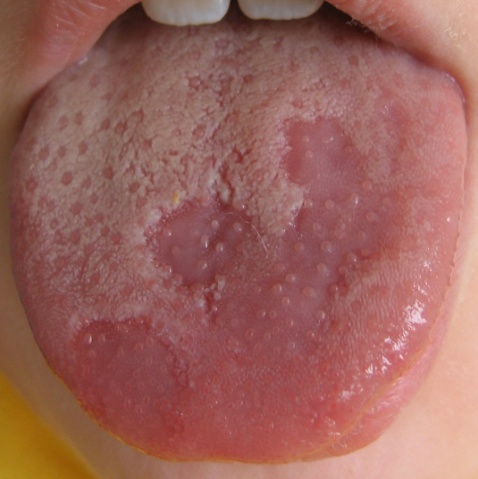 нитевидные сосочки спинки языка белого цвета, резко увеличены в размеренеравномерная десквамация эпителия на спинке языка *глубокие борозды, выстланные нормальным эпителиемна спинке языка эрозия округлой формы, покрытая фибринозным налетомувеличение сосочков на кончике языкаКонтрольные вопросы и задания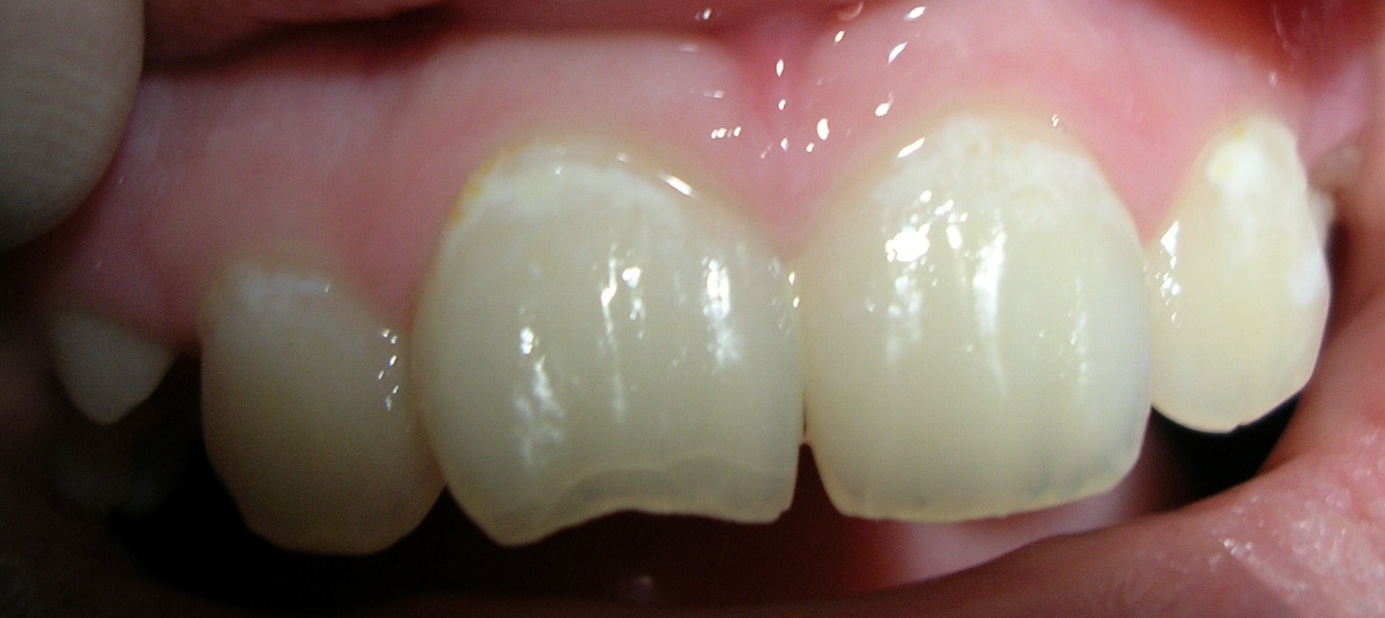 Вася, 8 лет. Обратились в клинику с жалобами на перелом части коронки.Вопросы:Поставьте диагноз, Укажите дополнительные методы исследования, Укажите тактику лечения, Укажите сроки диспансерного наблюдения, Укажите возможные осложнения.Ответы:Перелом коронки в пределах эмали , Рентгенологическое исследование, ЭОД, Восстановление режущего края композитным материалом, используя самопротравливающие бондинговые системы, Через 1 неделю повторное ЭОД, затем через 1 месяц, Гибель пульпы в результате ушиба апикальной части периодонта, отека и ишемии пульпы.Критерии и шкала оценивания государственной итоговой аттестацииОценивание обучающегося на государственном экзаменеРезультаты государственного экзамена определяются оценками «отлично», «хорошо», «удовлетворительно», «неудовлетворительно». Оценки «отлично», «хорошо», «удовлетворительно» означают успешное прохождение государственного аттестационного испытания.Обучающийся, получивший на этапе государственного экзамена оценку «неудовлетворительно», к следующему этапу государственного этапа не допускается.Учебно-методическое обеспечение, необходимое для проведения аттестацииОсновная и дополнительная литератураРесурсы информационно-телекоммуникационной сети «Интернет»Материально-техническая база, необходимая для проведения аттестацииАудиторный фонд предлагает обустроенные аудитории для проведения государственного экзамена. Они оснащены столами, стульями, досками, техническим оборудованием.Для проведения государственной итоговой аттестации на этапе тестирования используется компьютерный класс.Библиотечный фонд укомплектован печатными и/или электронными изданиями основной и дополнительной учебной литературы.Кафедрадетской стоматологииУТВЕРЖДАЮПроректор по учебной работе____________________ /И.В. Маев/«____» _____________ 20___г.М. П.31.08.76 Стоматология детскаяКод и наименование специальности/направления подготовкиВрач-стоматолог детскийКвалификация  выпускникаПрограмма Программа Государственной итоговой аттестацииГосударственной итоговой аттестацииНазвание аттестацииНазвание аттестациисоставлена на основании требований Федерального государственного образовательного стандарта высшего образования по направлению подготовки (уровень подготовки кадров высшей квалификации)составлена на основании требований Федерального государственного образовательного стандарта высшего образования по направлению подготовки (уровень подготовки кадров высшей квалификации)31.08.76 Стоматология детскаяКод и наименование специальности/направления подготовкиКвалификация выпускникаВрач-стоматолог детскийКвалификация выпускникаФорма обученияОчнаяОчная/очно-заочнаяСОСТАВИТЕЛИСОСТАВИТЕЛИСОСТАВИТЕЛИЛ.П. Кисельникова Зав. кафедрой, д.м.н., профессорС.Ю. Страхова Доцент, к.м.н.И.И. Маланчук Доцент, к.м.н.ПодписьФИОДолжность, степеньРАССМОТРЕНАРАССМОТРЕНАРАССМОТРЕНАРАССМОТРЕНАПРИНЯТАПРИНЯТАПРИНЯТАПРИНЯТАна заседании кафедрына заседании кафедрына заседании кафедрына заседании кафедрына заседании Ученого совета факультетана заседании Ученого совета факультетана заседании Ученого совета факультетана заседании Ученого совета факультетадетской стоматологиидетской стоматологиидетской стоматологиидетской стоматологиистоматологическогостоматологическогостоматологическогостоматологическогоНаименование кафедрыНаименование кафедрыНаименование кафедрыПротокол № Протокол № Дата                                          Номер протоколаДата                                          Номер протоколаДата                                          Номер протоколаДата                                          Номер протоколаДата                                          Номер протоколаДата                                          Номер протоколаДата                                          Номер протоколаДата                                          Номер протоколаЗаведующий кафедройЗаведующий кафедройЗаведующий кафедройЗаведующий кафедройПредседатель Ученого совета факультетаПредседатель Ученого совета факультетаПредседатель Ученого совета факультетаПредседатель Ученого совета факультетаЛ.П.  Кисельникова Л.П.  Кисельникова Л.П.  Кисельникова ПодписьРасшифровка подписиРасшифровка подписиРасшифровка подписиПодписьРасшифровка подписиРасшифровка подписиРасшифровка подписиСОГЛАСОВАНОСОГЛАСОВАНОСОГЛАСОВАНОНачальник учебного управления профессионального образованияН.В. ЯрыгинДиректор фундаментальной библиотекиЕ.А. СтупаковаДолжностьПодписьРасшифровка подписиПрограмма Программа Программа Государственной итоговой аттестацииГосударственной итоговой аттестацииГосударственной итоговой аттестацииГосударственной итоговой аттестацииГосударственной итоговой аттестацииНазвание аттестацииНазвание аттестацииНазвание аттестацииНазвание аттестацииНазвание аттестацииреализуется вбазовойбазовойбазовойчасти учебного плана подготовки специалиста для обучающихсяБазовой/ВариативнойБазовой/ВариативнойБазовой/ВариативнойБазовой/Вариативнойпо направлению подготовки (специальности)по направлению подготовки (специальности)по направлению подготовки (специальности)по направлению подготовки (специальности)по направлению подготовки (специальности)31.08.76 Стоматология детская31.08.76 Стоматология детская31.08.76 Стоматология детская31.08.76 Стоматология детская31.08.76 Стоматология детскаяКод и наименование специальности/направления подготовкиКод и наименование специальности/направления подготовкиКод и наименование специальности/направления подготовкиКод и наименование специальности/направления подготовкиКод и наименование специальности/направления подготовкиочнойочнойформы обучения.формы обучения.формы обучения.Очной/очно-заочнойОчной/очно-заочнойЦель:Цель:Цель:Цель:Цель:установление уровня подготовки выпускника к выполнению профессиональных задач и соответствия его подготовки требованиям федерального государственного образовательного стандарта по специальности высшего образования подготовки кадров высшей квалификации в ординатуреустановление уровня подготовки выпускника к выполнению профессиональных задач и соответствия его подготовки требованиям федерального государственного образовательного стандарта по специальности высшего образования подготовки кадров высшей квалификации в ординатуреустановление уровня подготовки выпускника к выполнению профессиональных задач и соответствия его подготовки требованиям федерального государственного образовательного стандарта по специальности высшего образования подготовки кадров высшей квалификации в ординатуреустановление уровня подготовки выпускника к выполнению профессиональных задач и соответствия его подготовки требованиям федерального государственного образовательного стандарта по специальности высшего образования подготовки кадров высшей квалификации в ординатуреустановление уровня подготовки выпускника к выполнению профессиональных задач и соответствия его подготовки требованиям федерального государственного образовательного стандарта по специальности высшего образования подготовки кадров высшей квалификации в ординатуреЗадачи:Задачи:Задачи:Задачи:Проверка уровня сформированности компетенций, определенных федеральным государственным образовательным стандартом и образовательной программой высшего образования (уровень подготовки кадров высшей квалификации)Проверка уровня сформированности компетенций, определенных федеральным государственным образовательным стандартом и образовательной программой высшего образования (уровень подготовки кадров высшей квалификации)Проверка уровня сформированности компетенций, определенных федеральным государственным образовательным стандартом и образовательной программой высшего образования (уровень подготовки кадров высшей квалификации)Проверка уровня сформированности компетенций, определенных федеральным государственным образовательным стандартом и образовательной программой высшего образования (уровень подготовки кадров высшей квалификации)Проверка уровня сформированности компетенций, определенных федеральным государственным образовательным стандартом и образовательной программой высшего образования (уровень подготовки кадров высшей квалификации)№КодСодержание компетенцииУК-1готовность к абстрактному мышлению, анализу, синтезуУК-2готовность к управлению коллективом, толерантно воспринимать социальные, этнические, конфессиональные и культурные различияУК-3готовность к участию в педагогической деятельности по программам среднего и высшего медицинского образования или среднего и высшего фармацевтического образования, а также по дополнительным профессиональным программам для лиц, имеющих среднее профессиональное или высшее образование, в порядке, установленном федеральным органом исполнительной власти, осуществляющим функции по выработке государственной политики и нормативно-правовому регулированию в сфере здравоохраненияПК-1готовность к осуществлению комплекса мероприятий, направленных на сохранение и укрепление здоровья и включающих в себя формирование здорового образа жизни, предупреждение возникновения и (или) распространения стоматологических заболеваний, их раннюю диагностику, выявление причин и условий их возникновения и развития, а также направленных на устранение вредного влияния на здоровье человека факторов среды его обитанияПК-2готовность к проведению профилактических медицинских осмотров, диспансеризации и осуществлению диспансерного наблюдения за пациентами со стоматологической патологией;ПК-3готовность к проведению противоэпидемических мероприятий, организации защиты населения в очагах особо опасных инфекций, при ухудшении радиационной обстановки, стихийных бедствиях и иных чрезвычайных ситуациях;ПК-4готовность к применению социально-гигиенических методик сбора и медико-статистического анализа информации о стоматологической заболеваемости;ПК-5готовность к диагностике стоматологических заболеваний и неотложных состояний в соответствии с Международной статистической классификацией болезней и проблем, связанных со здоровьем;ПК-6готовность к проведению экспертизы временной нетрудоспособности и участие в иных видах медицинской экспертизы;ПК-7готовность к определению тактики ведения, ведению и лечению пациентов, нуждающихся в стоматологической помощи;ПК-8готовность к участию в оказании медицинской помощи при чрезвычайных ситуациях, в том числе участию в медицинской эвакуации;ПК-9готовность к применению природных лечебных факторов, лекарственной, немедикаментозной терапии и других методов у пациентов со стоматологической патологией, нуждающихся в медицинской реабилитации и санаторно-курортном лечении;ПК-10готовность к формированию у населения, пациентов и членов их семей мотивации, направленной на сохранение и укрепление своего здоровья и здоровья окружающих, обучению пациентов основным гигиеническим мероприятиям оздоровительного характера, способствующим сохранению и укреплению здоровья, профилактике стоматологических заболеваний;ПК-11готовность к применению основных принципов организации и управления в сфере охраны здоровья граждан, в медицинских организациях и их структурных подразделенияхПК-12готовность к проведению оценки качества оказания стоматологической помощи с использованием основных медико-статистических показателейПК-13готовность к организации медицинской помощи при чрезвычайных ситуациях, в том числе медицинской эвакуацииГосударственная итоговая аттестация обучающихся по программам подготовки кадров высшей квалификации в ординатуре проводится в форме государственного экзамена.Государственная итоговая аттестация включает подготовку к сдаче и сдачу государственного экзамена.Общая трудоемкость аттестацииГосударственная итоговая аттестация обучающихся по программам подготовки кадров высшей квалификации в ординатуре проводится в форме государственного экзамена.Государственная итоговая аттестация включает подготовку к сдаче и сдачу государственного экзамена.Общая трудоемкость аттестацииГосударственная итоговая аттестация обучающихся по программам подготовки кадров высшей квалификации в ординатуре проводится в форме государственного экзамена.Государственная итоговая аттестация включает подготовку к сдаче и сдачу государственного экзамена.Общая трудоемкость аттестацииГосударственная итоговая аттестация обучающихся по программам подготовки кадров высшей квалификации в ординатуре проводится в форме государственного экзамена.Государственная итоговая аттестация включает подготовку к сдаче и сдачу государственного экзамена.Общая трудоемкость аттестацииГосударственная итоговая аттестация обучающихся по программам подготовки кадров высшей квалификации в ординатуре проводится в форме государственного экзамена.Государственная итоговая аттестация включает подготовку к сдаче и сдачу государственного экзамена.Общая трудоемкость аттестацииГосударственная итоговая аттестация обучающихся по программам подготовки кадров высшей квалификации в ординатуре проводится в форме государственного экзамена.Государственная итоговая аттестация включает подготовку к сдаче и сдачу государственного экзамена.Общая трудоемкость аттестацииГосударственной итоговой аттестацииГосударственной итоговой аттестацииГосударственной итоговой аттестацииГосударственной итоговой аттестацииГосударственной итоговой аттестацииГосударственной итоговой аттестацииНазвание аттестацииНазвание аттестацииНазвание аттестацииНазвание аттестацииНазвание аттестацииНазвание аттестациисоставляет3зачетных единиц108акад. часовОрганизационная форма учебной работыПродолжительность государственной итоговой аттестацииПродолжительность государственной итоговой аттестацииПродолжительность государственной итоговой аттестацииПродолжительность государственной итоговой аттестацииПродолжительность государственной итоговой аттестацииПродолжительность государственной итоговой аттестацииОрганизационная форма учебной работызач. ед.акад. час.по семестрампо семестрампо семестрампо семестрамОрганизационная форма учебной работызач. ед.акад. час.4Общая трудоемкость по учебному плану3108Государственный экзамен (в неделях)32№ разделаРаздел аттестацииНазвание тем раздела и их содержание№ разделаРаздел аттестацииНазвание тем раздела и их содержание№ разделаРаздел аттестацииНазвание тем раздела и их содержаниеАттестационное итоговое тестированиеТест содержит 100 заданий в тестовой форме, отражающих теоретические компетентности программы обучения. Тесты представлены тремя видами заданий: несколько вариантов ответов, из которых один является верным; несколько вариантов ответов, из которых несколько являются верными; определение правильной последовательности в тесте, которая наиболее полно отвечает всем условиям заданияПрактическая подготовкаОценка практических умений у постели и/или кресла пациента. Для проведения используются индивидуальные задания каждому обучающемуся. Комплект междисциплинарного задания содержит перечень определенных манипуляций, которые необходимо выполнять выпускнику в соответствии с федеральным государственным образовательным стандартом подготовки кадров высшей квалификации.Итоговое собеседованиеОценка уровня клинической подготовленности выпускника. Для проведения используются комплект экзаменационного задания. В комплекте задания представлена вся информация о болезни (болезнях), которые подлежат диагностике и лечению.№ п/пФормы отчетностиПротокол ответа обучающегося на государственном экзамене Оценочные средстваКоличествоЗадания в тестовой форме100Контрольные вопросы и задания125Оценка Требования к знаниямОтлично«Отлично»  выставляется обучающемуся, показавшему полные и глубокие знания образовательной программы,  способность к их систематизации и клиническому мышлению, а также способность применять приобретенные знания в стандартной и нестандартной ситуации:обучающийся исчерпывающе, логически и аргументировано излагает материал вопроса, свободно отвечает на поставленные дополнительные вопросы, делает обоснованные выводыХорошо«Хорошо» выставляется обучающемуся, показавшему  хорошие/серьезные знания программы дисциплины, способному применять приобретенные знания в стандартной ситуации, но не достигшему способности к их систематизации и клиническому мышлению, а также  к применению их в нестандартной ситуацииОбучающийся демонстрирует знание базовых положений в профессиональной области; проявляет логичность и доказательность изложения материала, но допускает отдельные неточности при использовании ключевых понятий; в ответах на дополнительные вопросы имеются незначительные ошибкиУдовлетворительно«Удовлетворительно»  выставляется обучающемуся, показавшему слабые знания, но владеющему основными разделами программы дисциплины, необходимым минимумом  знаний и  способному применять их по образцу в стандартной ситуацииНеудовлетворительно«Неудовлетворительно»  выставляется обучающемуся, показавшему поверхностные знания, что не позволяет ему применять приобретенные знания даже по образцу в стандартной ситуации№ п/пНаименование№ п/пНаименование     Стоматология детского возраста: учебник в трех частях /В.М. Елизарова. – 2-е изд., перераб. и доп. - М.: ГЭОТАР-МедиаЧасть 1: Терапия. - 2016. - 479 с.: цв.ил.      Детская терапевтическая стоматология. Национальное руководство. / Под ред. В.К. Леонтьева, проф. Л.П. Кисельниковой. – М.: ГОЭТАР-Медиа, 2010. – 896 с.: – (серия «Национальные руководства»).     Детская терапевтическая стоматология. Руководство к практическим занятиям : учебное пособие /под ред.: Л.П. Кисельниковой, С.Ю. Страховой. - М.: ГЭОТАР-Медиа, 2013. - 288 с.: ил.      Детская терапевтическая стоматология. Руководство к практическим занятиям: учебное пособие /под ред.: Л.П. Кисельниковой, С.Ю. Страховой. - М.: ГЭОТАР-Медиа, 2012. - 650 с.: ил.      Терапевтическая стоматология детского возраста: учебник /под ред.: Л.А. Хоменко, Л.П. Кисельниковой. - К.: Книга плюс, 2013. - 859 с.: цв.ил.      Детская стоматология: руководство: пер. с англ. / под ред. Р. Р. Велбери [и др.]. - М.: ГЭОТАР-Медиа, 2014. - 455 с.: цв.ил.      Детская терапевтическая стоматология: национальное руководство с компакт-диском /под ред.: В.К. Леонтьева, Л.П. Кисельниковой. - М.: ГЭОТАР-Медиа, 2010. - 890 с.: цв.ил.      Заболевания слизистой оболочки полости рта у детей /С.Ю. Страхова, Л.П. Кисельникова, Л.Н. Дроботько. - М.: МГМСУ, 2015. - 86 с.: цв.ил.      Заболевания языка и губ у детей: учебное пособие /Л.П. Кисельникова [и др.]. - М.: МГМСУ, 2015. - 50 с.: цв.ил.      Лучевая диагностика в стоматологии. Национальное руководство./ Под ред. А.Ю. Васильева, С.К. Тернового. – Москва, «ГЭОТАР-Медиа». - 2010. - 288 с.     Рабинович С.А., Васильев Ю.Л. Анатомо-топографические и инструментальные аспекты местного обезболивания в стоматологии.- Москва, 2011. – 144с, илл.     Заболевания слизистой оболочки полости рта у детей /С.Ю. Страхова, Л.П. Кисельникова, Л.Н. Дроботько. - М.: МГМСУ, 2015. - 86 с.: цв.ил.Заболевания языка и губ у детей: учебное пособие /Л.П. Кисельникова [и др.]. - М.: МГМСУ, 2015. - 50 с.: цв.ил.     Справочник по детской стоматологии: пер. с англ. /под ред. А. Камерона [и др.]. - 2-е изд., испр. и перераб. - М.: МЕДпресс-информ, 2010. - 391 с.: цв.ил.№ п/пНаименование ресурсаАдрес сайта№ п/пНаименование ресурсаАдрес сайтаМеждународная база цитирования PubMedhttp://www.ncbi.nlm.nih.gov/Издательство академической медицинской литературы Elsevierhttp://www.elsevier.com/Всероссийская образовательная интернет-программа для врачей Интернистhttp://internist.ru/Научная электронная библиотека eLibraryhttp://elibrary.ru/Информационно-образовательный портал для врачей Univadishttp://www.univadis.ru/Электронная медицинская библиотека Консультант врачаhttp://www.rosmedlib.ru/При проведении Государственной итоговой аттестацииНазвание аттестациииспользуются следующие компоненты материально-технической базы:Аудиторный фондМатериально-технический фондБиблиотечный фонд№ п/пПеречень баз№ п/пПеречень базул. Делегатская, д. 20, к.1 Лекционный залул. Вучетича, д. 9а детское отделение Клинического центра стоматологии